ЗАКОНСАМАРСКОЙ ОБЛАСТИОБ УПОЛНОМОЧЕННОМ ПО ПРАВАМ ЧЕЛОВЕКАВ САМАРСКОЙ ОБЛАСТИПринятСамарской Губернской Думой31 октября 2000 годаГлава I. ОБЩИЕ ПОЛОЖЕНИЯСтатья 1. Предмет регулирования настоящего Закона(в ред. Закона Самарской области от 29.12.2020 N 144-ГД)Настоящий Закон определяет порядок назначения на должность и досрочного освобождения от должности Уполномоченного по правам человека в Самарской области (далее - Уполномоченный), отдельные вопросы его компетенции и гарантий, а также порядок организации и осуществления его деятельности.Статья 2. Учреждение должности Уполномоченного1. Должность Уполномоченного учреждается в соответствии с Федеральным законом "Об общих принципах организации публичной власти в субъектах Российской Федерации", Федеральным законом "Об уполномоченных по правам человека в субъектах Российской Федерации", Уставом Самарской области в целях обеспечения дополнительных гарантий государственной защиты прав и свобод человека и гражданина, а также для ее осуществления на территории Самарской области.(в ред. Законов Самарской области от 02.10.2018 N 73-ГД, от 29.12.2020 N 144-ГД, от 14.04.2022 N 35-ГД)2. Должность Уполномоченного в соответствии с Федеральным законом "Об уполномоченных по правам человека в субъектах Российской Федерации", Уставом Самарской области является государственной должностью Самарской области.(в ред. Законов Самарской области от 11.10.2005 N 175-ГД, от 08.05.2007 N 29-ГД, от 29.12.2020 N 144-ГД)3. Уполномоченный назначается на должность и освобождается от должности Самарской Губернской Думой в порядке, установленном настоящим Законом.Статья 3. Правовая основа деятельности Уполномоченного(в ред. Закона Самарской области от 29.12.2020 N 144-ГД)Правовую основу деятельности Уполномоченного составляют Конституция Российской Федерации, общепризнанные принципы и нормы международного права, международные договоры Российской Федерации, федеральные конституционные законы, федеральные законы, иные нормативные правовые акты Российской Федерации, Устав Самарской области, настоящий Закон и иные нормативные правовые акты Самарской области.Реализация положений настоящего Закона в случаях исполнения решений межгосударственных органов, принятых на основании положений международных договоров Российской Федерации в их истолковании, противоречащем Конституции Российской Федерации, осуществляется в порядке, установленном федеральным законодательством.(абзац введен Законом Самарской области от 11.11.2021 N 92-ГД)Статья 4. Задачи Уполномоченного(в ред. Закона Самарской области от 29.12.2020 N 144-ГД)В целях обеспечения дополнительных гарантий государственной защиты прав и свобод человека и гражданина в соответствии с Федеральным законом "Об уполномоченных по правам человека в субъектах Российской Федерации" Уполномоченный способствует:а) защите и восстановлению прав и свобод человека и гражданина;б) совершенствованию нормативных правовых актов Самарской области, муниципальных нормативных правовых актов в части защиты прав и свобод человека и гражданина;в) правовому просвещению в области соблюдения прав и свобод человека и гражданина, форм и методов их защиты;г) развитию межрегионального и международного сотрудничества в области прав человека.Статья 5. Основы статуса Уполномоченного1. Уполномоченный при осуществлении своих полномочий независим и не подотчетен каким-либо государственным органам и должностным лицам.2. Деятельность Уполномоченного дополняет существующие средства защиты прав и свобод человека и гражданина, не отменяет и не влечет пересмотра компетенции государственных органов на территории Самарской области, обеспечивающих защиту и восстановление нарушенных прав и свобод.(в ред. Закона Самарской области от 29.12.2020 N 144-ГД)3. Уполномоченный при осуществлении своих полномочий взаимодействует с Уполномоченным по правам человека в Российской Федерации, с Уполномоченными по правам человека в других субъектах Российской Федерации.Глава II. ПОРЯДОК НАЗНАЧЕНИЯ НА ДОЛЖНОСТЬИ ОСВОБОЖДЕНИЯ ОТ ДОЛЖНОСТИ УПОЛНОМОЧЕННОГОСтатья 6. Требования, предъявляемые к кандидату на должность Уполномоченного(в ред. Закона Самарской области от 29.12.2020 N 144-ГД)1. На должность Уполномоченного может быть назначен гражданин Российской Федерации, достигший возраста 30 лет, постоянно проживающий в Российской Федерации, обладающий безупречной репутацией, имеющий высшее образование, а также познания в области прав и свобод человека и гражданина, опыт их защиты.(часть 1 в ред. Закона Самарской области от 11.11.2021 N 92-ГД)2. Кандидат на должность Уполномоченного не может иметь гражданство (подданство) иностранного государства либо вид на жительство или иной документ, подтверждающий право на постоянное проживание гражданина Российской Федерации на территории иностранного государства.(в ред. Закона Самарской области от 23.07.2021 N 79-ГД)Статья 7. Порядок внесения предложений о кандидатах на должность Уполномоченного1. Предложения о кандидатах на должность Уполномоченного могут вноситься в Самарскую Губернскую Думу Губернатором Самарской области, депутатами Самарской Губернской Думы, депутатскими группами, фракциями в Самарской Губернской Думе, органами местного самоуправления, некоммерческими организациями, зарегистрированными в установленном порядке и осуществляющими свою деятельность в области защиты прав и свобод человека и гражданина.(в ред. Законов Самарской области от 28.12.2007 N 172-ГД, от 07.06.2008 N 57-ГД, от 29.12.2020 N 144-ГД)2. Предложения о кандидатах на должность Уполномоченного вносятся в Самарскую Губернскую Думу в письменном виде в следующие сроки:а) не ранее чем за 60 дней до окончания срока полномочий предыдущего Уполномоченного, но не позднее чем за 30 дней до дня истечения этого срока;(пп. "а" в ред. Закона Самарской области от 29.12.2020 N 144-ГД)б) в течение 30 дней с момента досрочного освобождения от должности Уполномоченного;(в ред. Закона Самарской области от 09.12.2009 N 141-ГД)в) в течение 30 дней с момента проведения голосования в случае повторного рассмотрения вопроса о назначении на должность Уполномоченного в соответствии с пунктом 4 статьи 8 настоящего Закона.3. К письму, содержащему предложения о кандидатах на должность Уполномоченного, прилагаются документы, подтверждающие соответствие предлагаемых кандидатур требованиям статьи 6 настоящего Закона.4. До рассмотрения кандидатуры на должность Уполномоченного Самарская Губернская Дума согласовывает ее с Уполномоченным по правам человека в Российской Федерации.(п. 4 введен Законом Самарской области от 06.07.2015 N 69-ГД)Статья 8. Назначение на должность Уполномоченного1. Уполномоченный назначается на должность большинством голосов от установленного числа депутатов Самарской Губернской Думы.(в ред. Законов Самарской области от 29.12.2020 N 144-ГД, от 01.06.2022 N 58-ГД)2. Утратил силу. - Закон Самарской области от 29.12.2020 N 144-ГД.3. Перед проведением процедуры голосования кандидаты на должность Уполномоченного имеют право выступить на заседании Самарской Губернской Думы с программой предстоящей деятельности.4. В случае, если в результате голосования ни один из предложенных кандидатов на должность Уполномоченного не набрал необходимого числа голосов, проводится повторное рассмотрение кандидатур на должность Уполномоченного.(в ред. Закона Самарской области от 29.12.2020 N 144-ГД)Для повторного рассмотрения могут быть предложены те же или новые кандидатуры. Одна и та же кандидатура не может быть предложена для назначения на должность Уполномоченного более двух раз.5. Самарская Губернская Дума принимает постановление о назначении на должность Уполномоченного в течение 30 дней с момента истечения установленного срока для внесения предложений о кандидатах на должность Уполномоченного.6. Постановление Самарской Губернской Думы о назначении на должность Уполномоченного вместе с биографическими сведениями об Уполномоченном подлежит обязательному опубликованию в порядке, установленном Законом Самарской области "О порядке опубликования и вступления в силу законов и иных нормативных правовых актов Самарской области".Статья 9. Срок полномочий Уполномоченного1. Уполномоченный назначается на должность сроком на пять лет.Уполномоченный считается вступившим в должность с момента принесения им присяги.(в ред. Закона Самарской области от 29.12.2020 N 144-ГД)2. Истечение срока полномочий Самарской Губернской Думы или ее роспуск, а также введение на территории Самарской области чрезвычайного или военного положения не влечет прекращения полномочий Уполномоченного.(в ред. Законов Самарской области от 09.12.2009 N 141-ГД, от 29.12.2020 N 144-ГД)3. Одно и то же лицо может занимать должность Уполномоченного не более двух сроков подряд.(п. 3 в ред. Закона Самарской области от 29.12.2020 N 144-ГД)Статья 10. Вступление в должность Уполномоченного1. Уполномоченный вступает в должность с момента принесения им присяги следующего содержания:"Клянусь защищать права и свободы человека и гражданина всеми средствами, предоставленными мне законом, честно и добросовестно исполнять возложенные на меня обязанности, быть беспристрастным, руководствоваться только законом и голосом совести".2. Присяга приносится на заседании Самарской Губернской Думы.(п. 2 в ред. Закона Самарской области от 09.12.2009 N 141-ГД)Статья 11. Требования, ограничения и запреты, связанные с замещением должности Уполномоченного(в ред. Закона Самарской области от 29.12.2020 N 144-ГД)1. Уполномоченный в течение срока своих полномочий обязан соблюдать требования, ограничения и запреты, установленные действующим законодательством, в том числе Федеральным законом "Об уполномоченных по правам человека в субъектах Российской Федерации", Федеральным законом "О противодействии коррупции" и настоящим Законом.2. Уполномоченный обязан в течение месяца со дня назначения его на должность Самарской Губернской Думой прекратить деятельность, несовместимую с его статусом, а также приостановить членство в политической партии на период осуществления своих полномочий.3. Если в течение срока, определенного пунктом 2 настоящей статьи, Уполномоченный не выполнит установленные требования, его полномочия прекращаются и Самарская Губернская Дума назначает нового Уполномоченного в порядке, установленном статьями 7 и 8 настоящего Закона.4. Уполномоченный при возникновении личной заинтересованности, которая приводит или может привести к конфликту интересов, обязан сообщить об этом председателю Самарской Губернской Думы, а также принять меры по предотвращению или урегулированию такого конфликта в соответствии с требованиями Федерального закона "О противодействии коррупции".Сообщение оформляется в письменной форме в виде уведомления о возникновении личной заинтересованности при осуществлении своих полномочий, которая приводит или может привести к конфликту интересов, оформленного согласно приложению к настоящему Закону.Предварительное рассмотрение уведомления осуществляется специально образованной по распоряжению председателя Самарской Губернской Думы комиссией, которая имеет право получать от Уполномоченного пояснения по изложенным в уведомлении обстоятельствам и направлять в установленном порядке запросы в федеральные органы государственной власти, органы государственной власти Самарской области, иные государственные органы, органы местного самоуправления и организации.По результатам рассмотрения уведомления и изучения полученных в ходе предварительного рассмотрения материалов обозначенной комиссией готовится мотивированное заключение.Вопрос о возникновении у Уполномоченного личной заинтересованности, которая приводит или может привести к конфликту интересов, рассматривается на заседании Самарской Губернской Думы, на котором принимается одно из следующих решений:а) признать, что при осуществлении полномочий Уполномоченного конфликт интересов отсутствует;б) признать, что при осуществлении полномочий Уполномоченного личная заинтересованность приводит или может привести к конфликту интересов.В случае принятия решения, указанного в абзаце седьмом настоящего пункта, Уполномоченный обязан принять меры по предотвращению и урегулированию конфликта интересов, стороной которого он является.Статья 12. Удостоверение и нагрудный знак Уполномоченного1. Уполномоченный имеет удостоверение и нагрудный знак "Уполномоченный по правам человека в Самарской области".2. Положение об удостоверении и нагрудном знаке Уполномоченного утверждается Самарской Губернской Думой.Статья 13. Прекращение полномочий Уполномоченного(в ред. Закона Самарской области от 29.12.2020 N 144-ГД)1. Полномочия Уполномоченного прекращаются с момента вступления в должность нового назначенного Уполномоченного, за исключением случаев досрочного прекращения полномочий в соответствии с частью 2 статьи 8 Федерального закона "Об уполномоченных по правам человека в субъектах Российской Федерации".При возникновении случаев досрочного прекращения полномочий, обозначенных в настоящем пункте, постановление Самарской Губернской Думы о досрочном прекращении полномочий Уполномоченного принимается в течение 30 дней со дня возникновения основания для досрочного прекращения полномочий.2. При возникновении случаев досрочного прекращения полномочий, указанных в части 3 статьи 8 Федерального закона "Об уполномоченных по правам человека в субъектах Российской Федерации", Самарской Губернской Думой вопрос о досрочном прекращении полномочий Уполномоченного рассматривается в течение 30 дней со дня получения согласования о досрочном прекращении полномочий по результатам консультаций с Уполномоченным по правам человека в Российской Федерации.Глава III. ДЕЯТЕЛЬНОСТЬ УПОЛНОМОЧЕННОГОСтатья 14. Принятие к рассмотрению жалоб и иных обращений Уполномоченным(в ред. Закона Самарской области от 29.12.2020 N 144-ГД)1. Гражданин Российской Федерации, иностранный гражданин или лицо без гражданства вправе обратиться к Уполномоченному с жалобой, предложением или заявлением в письменной форме или в форме электронного документа, а также устно на личном приеме.2. При рассмотрении обращений граждан Российской Федерации, иностранных граждан или лиц без гражданства Уполномоченным применяется порядок, установленный Федеральным законом "О порядке рассмотрения обращений граждан Российской Федерации", с учетом особенностей принятия к рассмотрению и рассмотрения жалоб Уполномоченным, установленных Федеральным законом "Об уполномоченных по правам человека в субъектах Российской Федерации", в том числе сроков рассмотрения жалоб.3. Получив обращение, содержащее предложение, заявление или иную информацию, касающуюся нарушения прав и свобод граждан (далее - обращение), Уполномоченный имеет право:1) рассмотреть обращение по существу;2) разъяснить заявителю средства, которые тот вправе использовать для защиты своих прав и свобод;3) направить обращение на рассмотрение в государственный орган, орган местного самоуправления или должностному лицу, к компетенции которых относится рассмотрение обращения.4. Жалобы и иные обращения, адресованные Уполномоченному лицами, находящимися в местах принудительного содержания, просмотру администрацией мест принудительного содержания и цензуре не подлежат и в течение 24 часов направляются Уполномоченному.5. Под жалобой, адресованной Уполномоченному (далее - жалоба), понимается просьба гражданина Российской Федерации, иностранного гражданина или лица без гражданства (далее - заявитель) о защите и восстановлении прав и свобод, нарушенных (нарушаемых), по его мнению, решениями или действиями (бездействием) территориальных органов федеральных органов исполнительной власти, действующих на территории Самарской области, органов государственной власти или иных государственных органов Самарской области (кроме Самарской Губернской Думы), органов местного самоуправления, иных муниципальных органов, организаций, действующих на территории Самарской области, наделенных отдельными государственными или иными публичными полномочиями, если ранее заявитель обжаловал эти решения или действия (бездействие) в судебном либо административном порядке, но не согласен с решениями, принятыми по его жалобе.6. В жалобе должны содержаться фамилия, имя, отчество (при наличии), почтовый и (или) электронный адрес заявителя, изложение существа решений или действий (бездействия) территориальных органов федеральных органов исполнительной власти, действующих на территории Самарской области, органов государственной власти или иных государственных органов Самарской области (далее - государственные органы), органов местного самоуправления, иных муниципальных органов (далее - муниципальные органы), организаций, действующих на территории Самарской области, наделенных отдельными государственными или иными публичными полномочиями (далее - организации), нарушивших (нарушающих), по мнению заявителя, его права и свободы. К жалобе также должны прилагаться материалы, подтверждающие обоснованность жалобы, включая копии документов, связанных с обжалованием соответствующих решений или действий (бездействия) в судебном или административном порядке. Жалоба должна быть подана Уполномоченному не позднее истечения года со дня нарушения прав и свобод заявителя или с того дня, когда заявителю стало известно об их нарушении.7. В случае получения жалобы Уполномоченный:1) принимает жалобу к рассмотрению, если она соответствует требованиям, предусмотренным пунктами 5 и 6 настоящей статьи, о чем сообщает заявителю;2) отказывает в принятии жалобы к рассмотрению, если она не соответствует требованиям, предусмотренным пунктами 5 и 6 настоящей статьи, при этом отказ в принятии жалобы к рассмотрению должен быть мотивирован.8. Уполномоченный принимает жалобу к рассмотрению или отказывает в ее принятии в течение 15 дней со дня регистрации жалобы и уведомляет об этом заявителя.9. В случае если лицо, обратившееся с жалобой к Уполномоченному, одновременно обратилось с жалобой в адрес Уполномоченного по правам человека в Российской Федерации, по запросу Уполномоченного по правам человека в Российской Федерации жалоба с прилагаемыми к ней материалами передается на рассмотрение Уполномоченного по правам человека в Российской Федерации.10. Уполномоченный принимает и передает на рассмотрение комиссии по урегулированию социальных споров при Уполномоченном с согласия заявителя, проживающего на территории Самарской области, признанного государственной службой медико-социальной экспертизы инвалидом, жалобы на решения или действия (бездействие) государственных органов Самарской области, органов местного самоуправления, должностных лиц этих органов, если ранее эти решения или действия (бездействие) не обжаловались заявителем в судебном либо во внесудебном порядке.Статья 15. Рассмотрение жалоб Уполномоченным(в ред. Закона Самарской области от 29.12.2020 N 144-ГД)1. Уполномоченный информирует о принятии жалобы к рассмотрению государственные органы, муниципальные органы, организации, решения или действия (бездействие) которых обжалуются, а также вправе запросить у указанных органов и организаций информацию по существу поступившей жалобы и предложить обосновать свою позицию в целом.2. В случае необходимости проверки обстоятельств, изложенных в жалобе, Уполномоченный вправе:1) самостоятельно или совместно с компетентными государственными органами, их должностными лицами и государственными служащими собирать, проверять и анализировать информацию об обстоятельствах, изложенных в жалобе;2) посещать государственные органы, муниципальные органы, организации;3) беспрепятственно посещать места принудительного содержания, находящиеся на территории Самарской области, в соответствии с нормативными правовыми актами, регулирующими порядок посещения мест принудительного содержания;4) запрашивать и получать от государственных органов, муниципальных органов, организаций сведения, документы и материалы, необходимые для рассмотрения жалобы, а также соответствующие устные разъяснения их должностных лиц;5) обращаться в суд с ходатайством об ознакомлении с материалами по гражданскому или административному делу, решение по которому вступило в законную силу;6) привлекать экспертов;7) пользоваться иными правами, предусмотренными федеральными законами и законами Самарской области.3. В случае если в ходе рассмотрения жалобы, в частности жалобы на решения или действия (бездействие) территориальных органов федеральных органов исполнительной власти, Уполномоченным выявлена необходимость принятия системных мер по устранению нарушений прав и свобод человека и гражданина на территории Самарской области, Уполномоченный вправе обратиться к Уполномоченному по правам человека в Российской Федерации с просьбой об оказании содействия и о принятии им мер, относящихся к его компетенции.4. В случае если в ходе рассмотрения жалобы обнаружены признаки уголовно наказуемого деяния или административного правонарушения, Уполномоченный передает имеющиеся материалы в соответствующие государственные органы для принятия решения о возбуждении уголовного дела или дела об административном правонарушении, известив об этом заявителя.5. Уполномоченный не вправе разглашать ставшие ему известными в ходе рассмотрения жалобы сведения о частной жизни заявителя и других лиц без их письменного согласия.6. Информация о результатах рассмотрения жалобы Уполномоченным должна быть направлена заявителю не позднее 10 дней со дня завершения проверки обстоятельств, изложенных в жалобе.Статья 16. Права Уполномоченного на принятие мер по защите и восстановлению прав и свобод человека и гражданина(в ред. Закона Самарской области от 29.12.2020 N 144-ГД)1. По результатам рассмотрения жалобы Уполномоченный вправе:1) направить государственному органу, муниципальному органу, организации, должностному лицу, в решениях или действиях (бездействии) которых он усматривает нарушение прав и свобод человека и гражданина, в письменной форме свои рекомендации относительно возможных и необходимых мер по восстановлению указанных прав и свобод. Государственный орган, муниципальный орган, организация, должностное лицо, получившие рекомендации Уполномоченного, обязаны в течение 30 дней рассмотреть их и о принятых мерах в письменной форме сообщить Уполномоченному;2) обратиться в суд с административным исковым заявлением (иском) в защиту прав и свобод человека и гражданина (в том числе неограниченного круга лиц), нарушенных решениями или действиями (бездействием) государственного органа, муниципального органа, организации, должностного лица, государственного или муниципального служащего, а также лично или через своего представителя участвовать в процессе по делу о защите прав и свобод человека и гражданина в соответствии с законодательством Российской Федерации;3) обратиться в соответствующие компетентные государственные органы или муниципальные органы с ходатайством о возбуждении дисциплинарного производства и (или) рассмотрении вопроса об уголовном преследовании в отношении должностного лица государственного органа, муниципального органа, организации, в решениях или действиях (бездействии) которого усматривается нарушение прав и свобод человека и гражданина, а также о возбуждении производства по делу об административном правонарушении в отношении организации и (или) должностного лица, в решениях или действиях (бездействии) которых усматривается нарушение прав и свобод человека и гражданина;4) обратиться в прокуратуру с ходатайством о проверке вступившего в законную силу приговора суда в целях использования в случаях, предусмотренных уголовно-процессуальным законодательством Российской Федерации, прокурором права обратиться в соответствующий суд с представлением о пересмотре вступившего в законную силу приговора суда;5) запросить от государственного органа, муниципального органа, организации, должностного лица сведения, документы и материалы о мерах по восстановлению нарушенных прав и свобод человека и гражданина, принятых по результатам рассмотрения рекомендации, указанной в подпункте 1 настоящего пункта;6) опубликовать в печатном средстве массовой информации, учрежденном государственным органом для обнародования (официального опубликования) нормативных правовых актов государственных органов, иной официальной информации, и (или) разместить (опубликовать) на официальном сайте Уполномоченного в информационно-телекоммуникационной сети Интернет сообщение о результатах рассмотрения жалобы при условии обязательного обезличивания персональных данных.2. При наличии информации о массовых или грубых нарушениях прав и свобод человека и гражданина либо в случаях, имеющих особое общественное значение или связанных с необходимостью защиты интересов лиц, не способных самостоятельно использовать правовые средства защиты, Уполномоченный вправе по собственной инициативе провести проверку обстоятельств и принять соответствующие меры в пределах своей компетенции.3. По результатам изучения и анализа информации о нарушении прав и свобод человека и гражданина, обобщения итогов рассмотрения жалоб Уполномоченный вправе:1) инициировать проведение общественных проверок и общественной экспертизы в соответствии с законодательством Российской Федерации;2) обратиться в Самарскую Губернскую Думу с предложением о проведении слушаний по фактам нарушения прав и свобод человека и гражданина, а также непосредственно либо через своего представителя участвовать в них;3) направлять государственным органам, муниципальным органам и должностным лицам свои замечания и предложения общего характера, относящиеся к обеспечению прав и свобод граждан, совершенствованию административных процедур.Статья 16.1. Взаимодействие Уполномоченного с государственными органами Самарской области, муниципальными органами, общественными объединениями и организациями, осуществляющими защиту прав и свобод человека и гражданина на территории Самарской области(введена Законом Самарской области от 29.12.2020 N 144-ГД)1. Уполномоченный в целях осуществления возложенных на него полномочий взаимодействует с государственными органами Самарской области, а также муниципальными органами, общественными объединениями и организациями, осуществляющими защиту прав и свобод человека и гражданина на территории Самарской области.2. Общественная наблюдательная комиссия Самарской области ежегодно не позднее 30 дней после окончания календарного года направляет Уполномоченному материалы по итогам осуществления общественного контроля за обеспечением прав человека в местах принудительного содержания.3. Уполномоченный вправе создавать на территории Самарской области общественные приемные.4. Уполномоченный имеет право принимать участие с правом совещательного голоса в заседаниях Самарской Губернской Думы и Правительства Самарской области, других коллегиальных органов Самарской Губернской Думы и исполнительных органов государственной власти Самарской области.Статья 17. Утратила силу. - Закон Самарской области от 07.06.2008 N 57-ГД.Статья 18. Участие Уполномоченного в деятельности по совершенствованию нормативных правовых актов в части защиты прав и свобод человека и гражданина(в ред. Закона Самарской области от 29.12.2020 N 144-ГД)В случае выявления в нормативных правовых актах Самарской области, муниципальных нормативных правовых актах недостатков или пробелов, влекущих, по мнению Уполномоченного, нарушение прав и свобод человека и гражданина, Уполномоченный вправе направлять органам государственной власти Самарской области, иным государственным органам Самарской области, органам местного самоуправления Самарской области предложения по совершенствованию нормативных правовых актов Самарской области, муниципальных нормативных правовых актов, затрагивающих права и свободы человека и гражданина.Статья 19. Участие Уполномоченного в правовом просвещении(в ред. Закона Самарской области от 29.12.2020 N 144-ГД)В целях правового просвещения в области прав и свобод человека и гражданина, форм и методов их защиты Уполномоченный вправе:1) распространять в средствах массовой информации, учредителями которых являются органы государственной власти Самарской области и органы местного самоуправления, информацию о правах и свободах человека и гражданина, формах и методах их защиты;2) выпускать в пределах утвержденной сметы расходов официальное периодическое издание и иные издания о правах и свободах человека и гражданина;3) организовывать и проводить научно-практические конференции, "круглые столы", конкурсы, семинары, совещания и иные публичные мероприятия по проблемам защиты прав и свобод человека и гражданина;4) использовать иные формы и методы правового просвещения.Глава IV. ГАРАНТИИ И ОБЕСПЕЧЕНИЕДЕЯТЕЛЬНОСТИ УПОЛНОМОЧЕННОГОСтатья 20. Гарантии деятельности Уполномоченного(в ред. Закона Самарской области от 29.12.2020 N 144-ГД)1. Государственные органы, муниципальные органы, организации, их должностные лица, государственные и муниципальные служащие, работники указанных органов и организаций:1) оказывают Уполномоченному содействие в осуществлении возложенных на него полномочий;2) предоставляют по запросам Уполномоченного сведения, документы, материалы, иную информацию, необходимые для осуществления его полномочий, не позднее 15 дней со дня получения запроса, если в самом запросе не установлен иной срок.2. Предоставление Уполномоченному информации, составляющей государственную, коммерческую либо иную охраняемую законом тайну, осуществляется в соответствии с законодательством Российской Федерации.3. Уполномоченный не обязан давать объяснения по существу рассмотренных или находящихся на рассмотрении жалоб, а также представлять для ознакомления материалы и иную информацию, за исключением случаев, предусмотренных федеральными законами.4. Уполномоченный вправе отказаться от дачи свидетельских показаний по гражданскому или административному делу, делу об административном правонарушении либо уголовному делу об обстоятельствах, ставших ему известными в связи с исполнением им своих должностных обязанностей.5. Вмешательство в законную деятельность Уполномоченного с целью повлиять на его решение, неисполнение должностными лицами требований и обязанностей, установленных законодательством Российской Федерации, законодательством Самарской области, или воспрепятствование законной деятельности Уполномоченного в иной форме влечет ответственность, установленную законодательством Российской Федерации, законодательством Самарской области.Статья 21. Право Уполномоченного на безотлагательный прием(в ред. Закона Самарской области от 29.12.2020 N 144-ГД)Уполномоченный по вопросам своей деятельности пользуется правом безотлагательного приема руководителями и другими должностными лицами государственных органов, муниципальных органов, организаций, а также администрациями мест принудительного содержания.Статья 22. Право Уполномоченного на получение и распространение информации1. Уполномоченный обеспечивается документами, принятыми Самарской Губернской Думой, документами, другими информационными и справочными материалами, официально распространяемыми органами исполнительной власти Самарской области, органами местного самоуправления на территории Самарской области.Уполномоченный может обеспечиваться также другими информационными и справочными материалами.2. Не позднее трех месяцев после окончания календарного года Уполномоченный направляет ежегодный доклад о своей деятельности в Самарскую Губернскую Думу, Губернатору Самарской области, Уполномоченному по правам человека в Российской Федерации, председателю Самарского областного суда, прокурору Самарской области.(в ред. Закона Самарской области от 29.12.2020 N 144-ГД)В ежегодном докладе Уполномоченного должны содержаться общие оценки, выводы и рекомендации, относящиеся к обеспечению прав и свобод человека и гражданина в Самарской области, должны быть указаны государственные органы, органы местного самоуправления и их должностные лица, систематически нарушающие права и свободы человека и гражданина и уклоняющиеся от принятия мер по их восстановлению и защите.Ежегодный доклад Уполномоченного подлежит заслушиванию на заседании Самарской Губернской Думы. Заслушивание ежегодного доклада Уполномоченного осуществляется в порядке, установленном Регламентом Самарской Губернской Думы.(в ред. Законов Самарской области от 10.04.2006 N 24-ГД, от 29.12.2017 N 137-ГД, от 29.12.2020 N 144-ГД)3. Уполномоченный может направлять в Самарскую Губернскую Думу, Губернатору Самарской области, Уполномоченному по правам человека в Российской Федерации, председателю Самарского областного суда, прокурору Самарской области доклады по отдельным вопросам нарушения прав и свобод человека и гражданина.Ежегодный доклад Уполномоченного, доклады Уполномоченного по отдельным вопросам нарушения прав и свобод человека и гражданина размещаются на официальном сайте Уполномоченного в информационно-телекоммуникационной сети Интернет и подлежат обязательному опубликованию в газете "Волжская коммуна".С докладами по отдельным вопросам нарушения прав и свобод человека и гражданина Уполномоченный вправе выступить на заседании Самарской Губернской Думы в порядке, установленном регламентом Самарской Губернской Думы.(п. 3 в ред. Закона Самарской области от 29.12.2020 N 144-ГД)4. Уполномоченный имеет преимущественное право выступать по вопросам своей деятельности в государственных средствах массовой информации Самарской области. Материалы, представляемые Уполномоченным, подлежат обязательному опубликованию или распространению через средства массовой информации в срок, согласованный с Уполномоченным, но не позднее семи дней после их поступления.Редактирование предоставленных материалов без согласия Уполномоченного не допускается.Статья 22.1. Помощники Уполномоченного, их права и обязанности(введена Законом Самарской области от 29.12.2020 N 144-ГД)1. В соответствии с Федеральным законом "Об уполномоченных по правам человека в субъектах Российской Федерации" Уполномоченный вправе иметь помощников, осуществляющих свою деятельность на общественных началах.2. Помощник действует на основании заявления и заключенного с Уполномоченным соглашения. Помощник назначается на срок полномочий Уполномоченного.3. Количество помощников определяется Уполномоченным.4. Помощник в целях исполнения поручений Уполномоченного взаимодействует в установленном порядке с гражданами, государственными органами, органами местного самоуправления, муниципальными органами и организациями.5. Деятельность помощника может быть прекращена досрочно по решению Уполномоченного.6. Помощнику выдается удостоверение установленного образца, подтверждающее его статус, которое подлежит возврату по завершении деятельности помощника.7. Помощник обязан:1) оказывать содействие Уполномоченному по вопросам, входящим в компетенцию Уполномоченного;2) проводить предварительный прием и, при необходимости, вести запись на прием к Уполномоченному;3) разъяснять гражданам порядок подачи жалобы Уполномоченному, оказывать консультативную помощь по вопросам прав и свобод человека и гражданина, форм и методов их защиты;4) готовить аналитические, информационные, справочные и другие материалы, необходимые Уполномоченному для осуществления своих полномочий;5) получать, хранить, систематизировать, осуществлять передачу документов, поступающих на имя Уполномоченного;6) направлять Уполномоченному информацию о проделанной работе в сроки, установленные Уполномоченным;7) выполнять иные поручения Уполномоченного, связанные с осуществлением его полномочий.8. Помощник имеет право:1) получать по поручению Уполномоченного от государственных органов, муниципальных органов и организаций, их должностных лиц документы и иные материалы, необходимые Уполномоченному для осуществления своих полномочий;2) при подготовке вопросов, связанных со своей деятельностью, пользоваться копировально-множительной и вычислительной техникой, имеющейся в распоряжении аппарата Уполномоченного;3) принимать участие в мероприятиях, проводимых Уполномоченным.Статья 23. Аппарат Уполномоченного1. Для обеспечения деятельности Уполномоченного создается аппарат Уполномоченного.2. Аппарат Уполномоченного осуществляет юридическое, организационное, научно-аналитическое, информационно-справочное и иное обеспечение деятельности Уполномоченного.3. Уполномоченный и его аппарат являются государственным органом Самарской области с правом юридического лица, имеющим расчетный и иные счета, печать и бланки со своим наименованием и с изображением герба Самарской области.4. Уполномоченный утверждает структуру аппарата, положение о нем и непосредственно руководит его работой.5. В пределах сметы расходов Уполномоченный устанавливает численность и штатное расписание аппарата.6. По вопросам, связанным с руководством аппаратом, Уполномоченный издает приказы.Статья 24. Государственные гарантии Уполномоченного(в ред. Закона Самарской области от 09.12.2009 N 141-ГД)Уполномоченному предоставляются государственные гарантии в соответствии с Законом Самарской области "О лицах, замещающих государственные должности Самарской области.Статья 25. Финансовое и иное обеспечение деятельности Уполномоченного1. Финансирование деятельности Уполномоченного и его аппарата осуществляется из средств областного бюджета.2. В областном бюджете ежегодно предусматриваются отдельной строкой средства, необходимые для обеспечения деятельности Уполномоченного и его аппарата.3. Уполномоченный самостоятельно разрабатывает и исполняет смету расходов.4. Финансовая отчетность представляется Уполномоченным в порядке, установленном законами и нормативными правовыми актами Самарской области.5. Для обеспечения деятельности Уполномоченный и его аппарат наделяются имуществом, которое находится в их оперативном управлении и является областной собственностью.Статья 26. Органы, создаваемые при Уполномоченном(в ред. Закона Самарской области от 10.11.2003 N 83-ГД)1. Для оказания содействия лицам, проживающим на территории Самарской области, признанным государственной службой медико-социальной экспертизы инвалидами, в урегулировании социальных споров создается комиссия по урегулированию социальных споров при Уполномоченном.Порядок формирования и деятельности комиссии по урегулированию социальных споров при Уполномоченном, ее полномочия и структура определяются Положением о комиссии по урегулированию социальных споров при Уполномоченном, утверждаемым Уполномоченным.Комиссия по урегулированию социальных споров при Уполномоченном не обладает властными полномочиями по отношению к сторонам социального спора, ее решения носят рекомендательный характер.2. В целях оказания консультативной помощи при Уполномоченном могут быть созданы общественный и консультативный (экспертный) советы, осуществляющие деятельность на общественных началах и состоящие из специалистов, имеющих необходимые познания в области прав и свобод человека и гражданина и (или) опыт их защиты.Положения об общественном и консультативном (экспертном) советах и их персональном составе утверждаются Уполномоченным.(п. 2 в ред. Закона Самарской области от 29.12.2020 N 144-ГД)Глава V. ЗАКЛЮЧИТЕЛЬНЫЕ ПОЛОЖЕНИЯСтатья 27. Ответственность за неисполнение требований настоящего ЗаконаНеисполнение руководителями и другими должностными лицами органов государственной власти Самарской области, органов местного самоуправления, организаций независимо от организационно-правовых форм и форм собственности, расположенных на территории Самарской области, обязанностей, установленных настоящим Законом, вмешательство в деятельность Уполномоченного с целью повлиять на его решения, а равно воспрепятствование его деятельности в любой иной форме влечет за собой привлечение виновных к ответственности в порядке, установленном действующим законодательством.Статья 28. Вступление в силу настоящего ЗаконаНастоящий Закон вступает в силу по истечении 10 дней с момента его официального опубликования.Губернатор Самарской областиК.А.ТИТОВг. Самара24 ноября 2000 годаN 45-ГДПриложениек ЗаконуСамарской области"Об Уполномоченном по правам человекав Самарской области"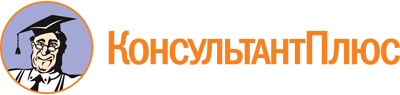 Закон Самарской области от 24.11.2000 N 45-ГД
(ред. от 01.06.2022)
"Об Уполномоченном по правам человека в Самарской области"
(принят Самарской Губернской Думой 31.10.2000)Документ предоставлен КонсультантПлюс

www.consultant.ru

Дата сохранения: 23.11.2022
 24 ноября 2000 годаN 45-ГДСписок изменяющих документов(в ред. Законов Самарской областиот 10.11.2003 N 83-ГД, от 03.06.2004 N 85-ГД, от 06.04.2005 N 104-ГД,от 11.10.2005 N 175-ГД, от 09.02.2006 N 1-ГД, от 10.04.2006 N 24-ГД,от 08.05.2007 N 29-ГД, от 28.12.2007 N 170-ГД, от 28.12.2007 N 172-ГД,от 07.06.2008 N 57-ГД, от 09.12.2009 N 141-ГД, от 06.07.2015 N 69-ГД,от 29.12.2017 N 137-ГД, от 02.10.2018 N 73-ГД, от 29.12.2020 N 144-ГД,от 23.07.2021 N 79-ГД, от 11.11.2021 N 92-ГД, от 14.04.2022 N 35-ГД,от 01.06.2022 N 58-ГД)Список изменяющих документов(введено Законом Самарской области от 29.12.2020 N 144-ГД)Председателю Самарской Губернской Думы(Ф.И.О.)от Уполномоченного по правам человека в Самарской области(Ф.И.О.)УВЕДОМЛЕНИЕо возникновении личной заинтересованности при осуществлении полномочий, которая приводит или может привести к конфликту интересовУВЕДОМЛЕНИЕо возникновении личной заинтересованности при осуществлении полномочий, которая приводит или может привести к конфликту интересовУВЕДОМЛЕНИЕо возникновении личной заинтересованности при осуществлении полномочий, которая приводит или может привести к конфликту интересовСообщаю о возникновении у меня личной заинтересованности при осуществлении полномочий, которая приводит или может привести к конфликту интересов (нужное подчеркнуть).Сообщаю о возникновении у меня личной заинтересованности при осуществлении полномочий, которая приводит или может привести к конфликту интересов (нужное подчеркнуть).Сообщаю о возникновении у меня личной заинтересованности при осуществлении полномочий, которая приводит или может привести к конфликту интересов (нужное подчеркнуть).Обстоятельства, являющиеся основанием возникновения личной заинтересованности:Обстоятельства, являющиеся основанием возникновения личной заинтересованности:Обстоятельства, являющиеся основанием возникновения личной заинтересованности:Полномочия, на исполнение которых влияет или может повлиять личная заинтересованность:Полномочия, на исполнение которых влияет или может повлиять личная заинтересованность:Полномочия, на исполнение которых влияет или может повлиять личная заинтересованность:Предлагаемые меры по предотвращению или урегулированию конфликта интересов:Предлагаемые меры по предотвращению или урегулированию конфликта интересов:Предлагаемые меры по предотвращению или урегулированию конфликта интересов:"___" ___________ _____ г."___" ___________ _____ г."___" ___________ _____ г.(подпись лица, направляющего уведомление)(расшифровка подписи)